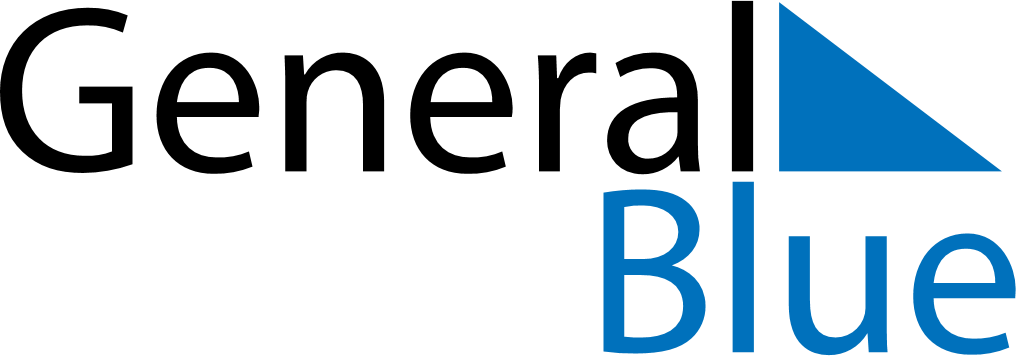 May 2022May 2022May 2022May 2022PolandPolandPolandSundayMondayTuesdayWednesdayThursdayFridayFridaySaturday12345667Labour DayConstitution Day8910111213131415161718192020212223242526272728Mother’s Day293031